Destiny of Non OrthodoxAccording to the second canonical letter of St Basil the Great, those who have been baptized in the name of the Trinity and have the right faith in Christ but are not members of the church, they are schematics,  who live the Christian life and their final destiny is known to God as it is also the with those who are in the church whose destiny is known only to God because being a member of the true church is not a guarantee of eternal life but the active faith and love.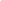 